Lekser:    Informasjon:. Od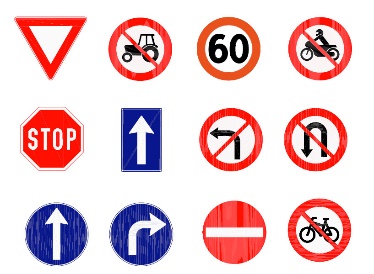 Mana MandagMandagog Arin har vært bestevenner siden barnehagen, men i syvende klasse blir vennskapet satt på prøve.Fravær: Må meldes før kl. 7.45Skolemelk: bestilles på skolemelk.noannvor.fjerstad@inderoy.kommune.no    Tlf skole:74124160 Tlf mob:  40891240lars.johansen@inderoy.kommune.noDiktat til fredag 24. mai.En deilig sommerdag for over 350 år siden var to fattige barn ute                 og gjette kuer. Barna het Helga og Jakob. En av oksene begynte å skrape vekk litt mose og lyng. Plutselig fikk barna øye på noe som skinte i fjellet. Det lignet blanke garntråder som var  tvunnet sammen. Det var sølv.Ukeplan 5.klasse   Uke 21     Ukeplan 5.klasse   Uke 21     Ukeplan 5.klasse   Uke 21     Ukeplan 5.klasse   Uke 21     Ukeplan 5.klasse   Uke 21     Tema:   TrafikkTema:   TrafikkTema:   TrafikkTema:   TrafikkTema:   TrafikkMål for uka: Naturfag: Jeg skal kunne navnet på noen mineraler og bergarter og vite hvordan de har blitt dannet.Norsk: Jeg skal kunne skrive argumenterende teksterMatte: Jeg skal kunne lese klokkeslett i rutetabeller, lage søylediagramEngelsk: Lage Power Point om et dyr.Mål for uka: Naturfag: Jeg skal kunne navnet på noen mineraler og bergarter og vite hvordan de har blitt dannet.Norsk: Jeg skal kunne skrive argumenterende teksterMatte: Jeg skal kunne lese klokkeslett i rutetabeller, lage søylediagramEngelsk: Lage Power Point om et dyr.Mål for uka: Naturfag: Jeg skal kunne navnet på noen mineraler og bergarter og vite hvordan de har blitt dannet.Norsk: Jeg skal kunne skrive argumenterende teksterMatte: Jeg skal kunne lese klokkeslett i rutetabeller, lage søylediagramEngelsk: Lage Power Point om et dyr.Mål for uka: Naturfag: Jeg skal kunne navnet på noen mineraler og bergarter og vite hvordan de har blitt dannet.Norsk: Jeg skal kunne skrive argumenterende teksterMatte: Jeg skal kunne lese klokkeslett i rutetabeller, lage søylediagramEngelsk: Lage Power Point om et dyr.Mål for uka: Naturfag: Jeg skal kunne navnet på noen mineraler og bergarter og vite hvordan de har blitt dannet.Norsk: Jeg skal kunne skrive argumenterende teksterMatte: Jeg skal kunne lese klokkeslett i rutetabeller, lage søylediagramEngelsk: Lage Power Point om et dyr.Mandag 20.maiTirsdag 21.maiOnsdag 22.maiTorsdag 23.maiFredag 24.maiTrafikkdagMorgentrimEngelskMorgentrimMatte- behandling av dataMorgentrimSamf.fagKRLE-ArbeidsprogramFriminutt 10.30 -11.30Friminutt 9.45-10.10Friminutt 9.45-10.10Friminutt  9.45-10.10Friminutt 9.45.10.10Trafikkdag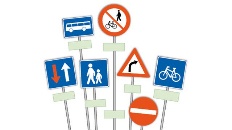 Norsk: argumenterende teksterKRLE- David og GoliatEngelskKuHå-tegningArbeidsprogramEngelskFriminutt12.00.12.30Friminutt 12.00-12.30Friminutt 12.00-12.30Friminutt  12.00-12.30Friminutt  12.00-12.30Matte- behandling av data  Gym – med dusjingKuHå -tegningNaturfag.FagTil TirsdagTil OnsdagTil TorsdagTil FredagMatteGrunnbok  s.142Grunnbok s 146-147Oppgavebok 77 Oppgavebok s 78Norsk/KRLELes teksten om “Ronja Røverdatter”. Svar på oppgaveneLes “Farlig spill” Gjør oppgåve 5Les Inn i livet s.103. Gjør oppgåve 23Engelsk https://skole.salaby.no/5-7/engelsk/what-is-your-name/bokspillerGå inn på salaby-engelsk- What is you name?. Lytt til en side og les 2 ganger høyt for en voksen hver dag denne uka. https://skole.salaby.no/5-7/engelsk/what-is-your-name/bokspillerGå inn på salaby-engelsk- What is you name?. Lytt til en side og les 2 ganger høyt for en voksen hver dag denne uka. https://skole.salaby.no/5-7/engelsk/what-is-your-name/bokspillerGå inn på salaby-engelsk- What is you name?. Lytt til en side og les 2 ganger høyt for en voksen hver dag denne uka. https://skole.salaby.no/5-7/engelsk/what-is-your-name/bokspillerGå inn på salaby-engelsk- What is you name?. Lytt til en side og les 2 ganger høyt for en voksen hver dag denne uka.Samf.fag/NamiLes i Yggdrasil s.140 og 141.Les i Yggdrasils. 142.AnnetHusk gymtøy og dusjing